Meeting Minutes – Kick-off MeetingIntroductionTrócaire Myanmar Team is initiating on Sub- National Level Kachin Network.As Trócaire Global Safeguarding Week for this year is focusing on both internal and external with the theme’’’We want to hear from you’’ Therefore, PSEA New Sub- National Network Kick-off Meeting can link with Trócaire Global Safeguarding Week.Purpose of the meeting This network aims to develop policies and mechanisms for the prevention of sexual exploitation in the organization as their own and accountability, to strengthen the sub-national network with the active participation of CSO, LNGO and INGO by Cross and exchange learning to support each other in Kachin State. Activities Focusing on:· Why Safeguarding is important for all organizations· What are the practical steps of Safeguarding/ PSEA implementation in the organization?· How we can hear the safeguarding concern from the program participants.Output of the network meeting · Promoted safeguarding awareness among Kachin based partner organizations· Shared safeguarding week Message and Theme with CSO, NGO and INGO in Kachin· Initiated an effective PSEA network in Kachin and Trócaire partners· Strengthened existing Activities in Kachin through PSEA NetworkWhoSpeaker: Margaret Rooney, Head of Safeguarding, Trocaire Meeting Facilitator: Pann Ei Phway Phyu Sin, PSEA Specialist, Trócaire Myanmar.Network Organizer/Lead: UNICEF (National PSEA network coordinator)Collaboration Support: 1) Malsawm Zaui , Head of Office Trócaire, ( Yangon, Myanmar)2) Than Than Win, Capacity Strengthening CoordinatorParticipants: Representative from Kachin CSOs , National PSEA network Myanmar and Kayin and Rakhine Network 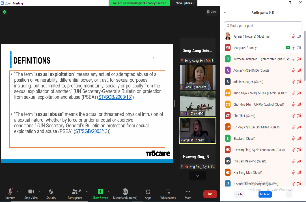 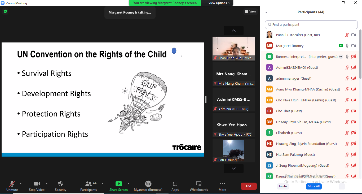 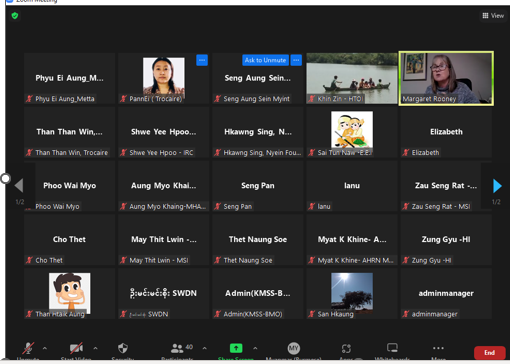 